УтверждаюГлава администрацииПайгармского сельского поселения___________Н.Н.ШкаеваСхема размещения мест (площадок) накопления твердых коммунальных отходов Пайгармского сельского полселения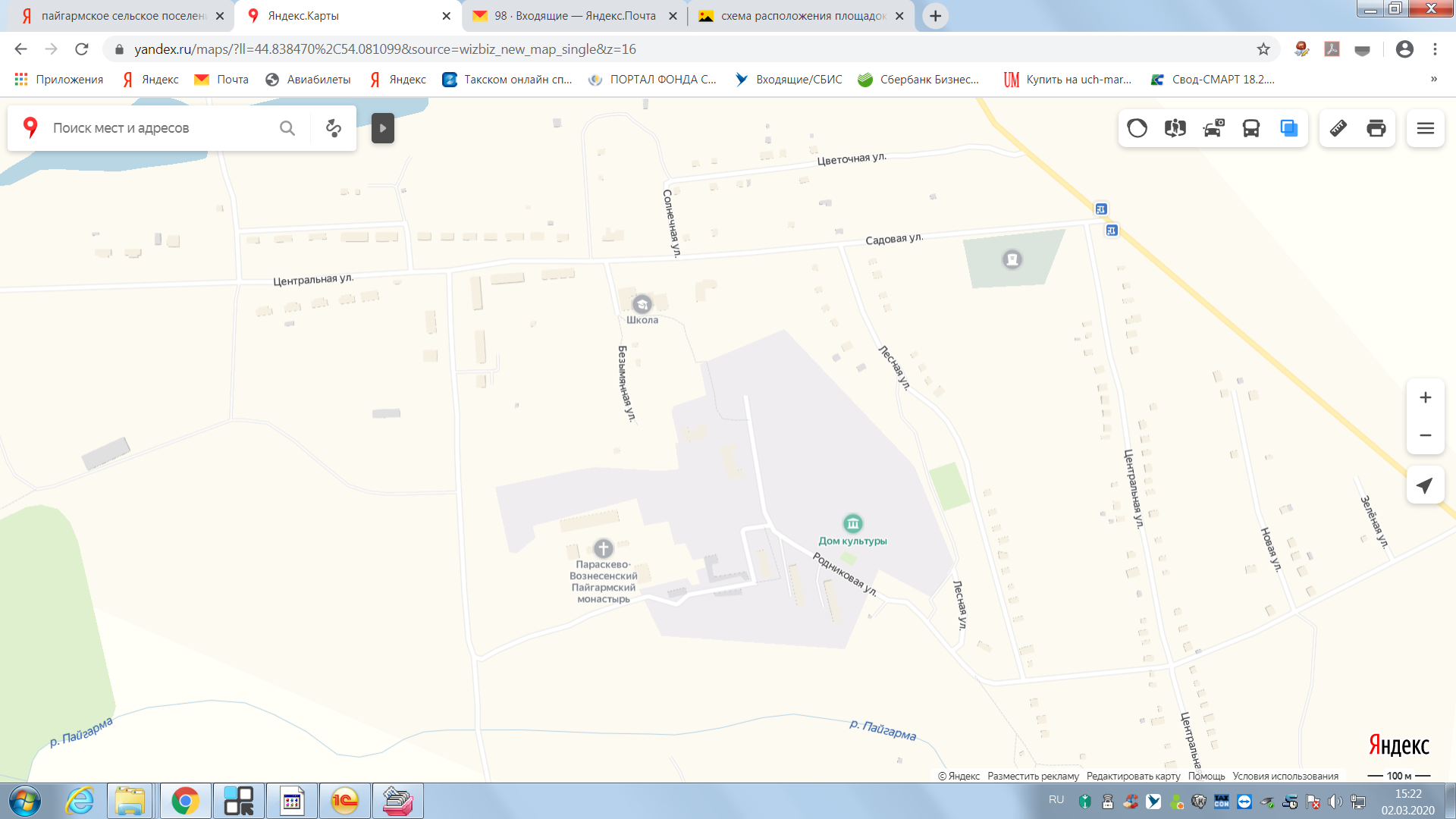 Условные обозначения    - места расположения контейнерных площадок накопления твердых коммунальных отходов